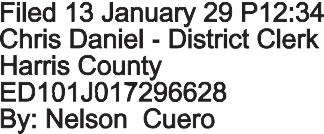 NO.       PLAINTIFF SORIGINALPETITIONANDREQUESTFORDISCLOSURESTOTHEHONORABLEJUDGEOFSAIDCOURT COMESNOW PIaintif,CarIHenryBrunsting,IndependentExecutoroftheestates ofEImerH.Brunstingand NeIvaE.Brunstingandf11esth1sOr1g1na1Pet1t1onaga1nst Defendants,CandaceL.Kunz-Fred,IndividuaIy("Fred")andVacek&Fred,PLLCfIkIa TheVacekLawFirm,PLLC(the"LawFirm")(coIectiveIy,the"Defendants"),and1nsuport thereofwou1dshowtheCourthefo1ow1ng I.PARTIESP1a1nt1f1sthedu1yapo1ntedpersona1representat1veoftheestatesofbothh1sfather, E1merH.Brunst1ng("E1mer"),1andh1smother,Ne1vaE.Brunst1ng("Ne1va").2DefendantFred1sanatorney11censedtopract1ce1aw1ntheStateofTexaswhocan beservedatherpr1nc1pa1p1aceofbus1nes,177KatyFreway,Su1te30,Houston,Texas7079.1E1merd1edonApr111,209.P1a1nt1fqua11f1edasIndependentExecutorofh1sestateonAugust 28,2012.2Ne1vad1edonNovember1,201.P1a1nt1fqua11f1edasIndependentExecutorofherestateon August28,2012.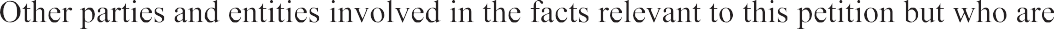 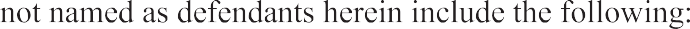 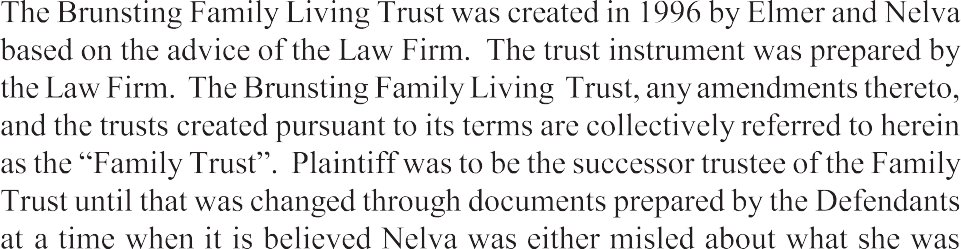 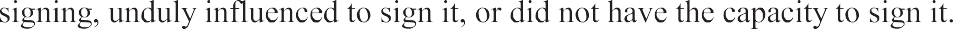 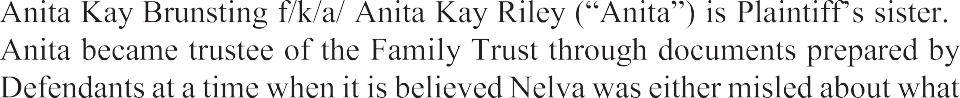 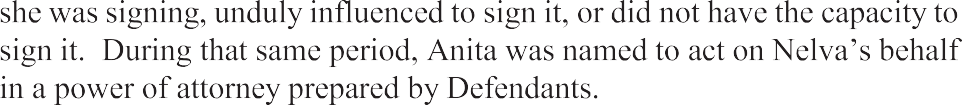 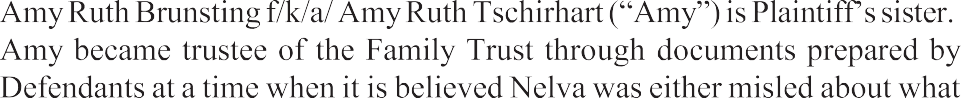 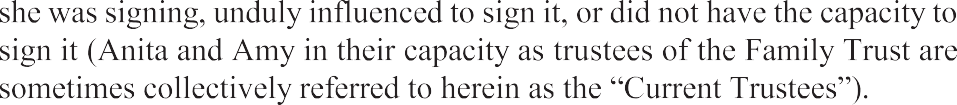 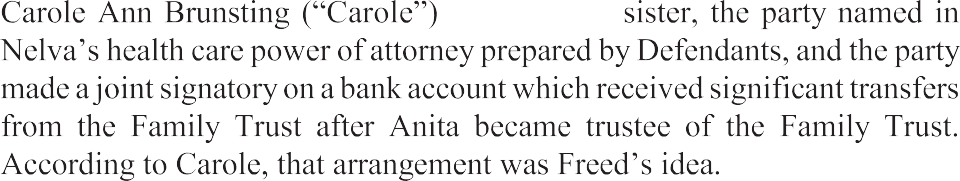 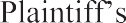 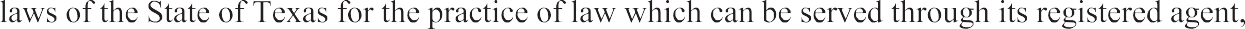 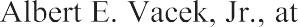 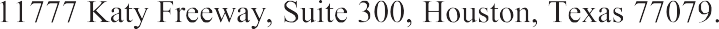 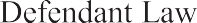 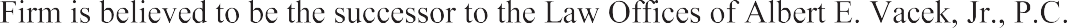 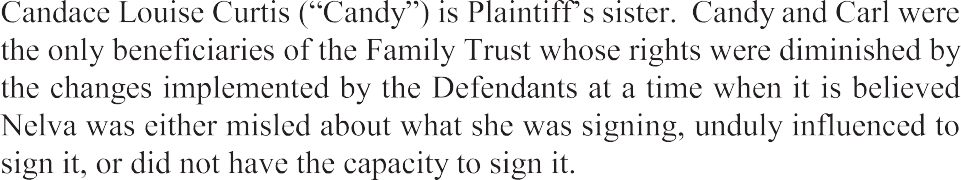 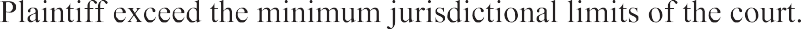 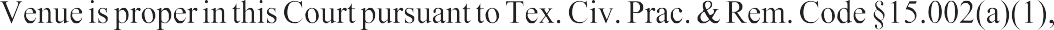 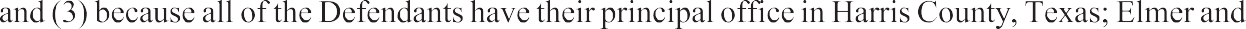 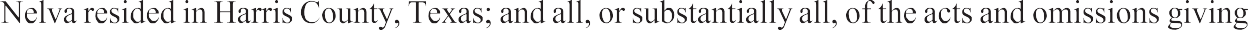 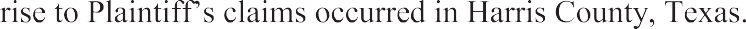 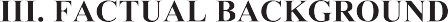 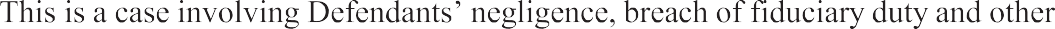 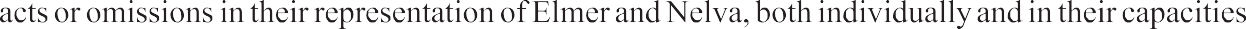 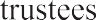 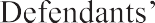 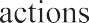 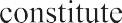 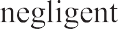 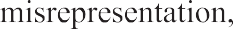 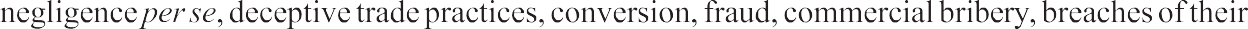 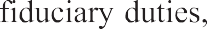 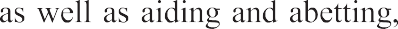 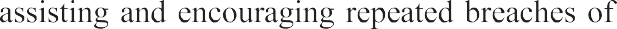 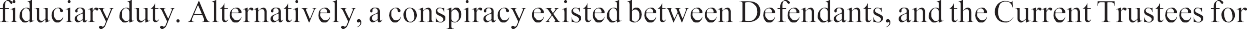 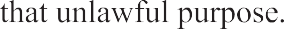 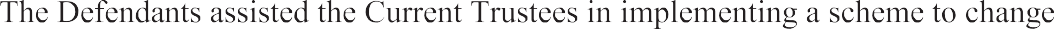 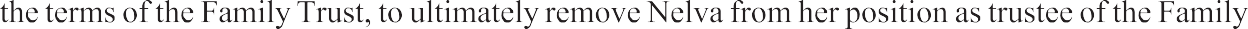 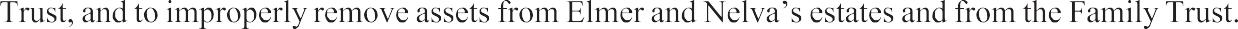 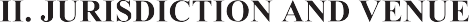 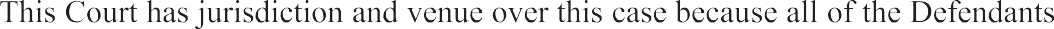 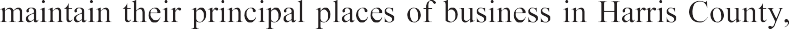 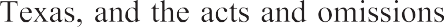 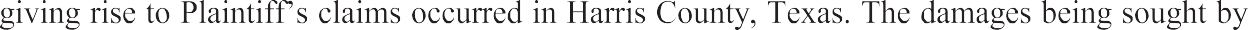 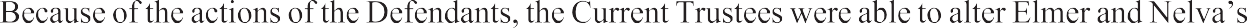 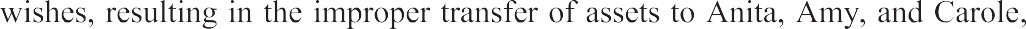 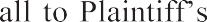 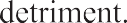 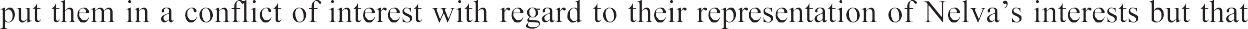 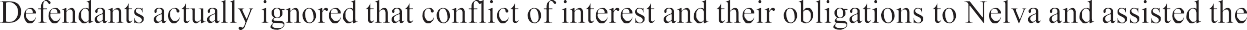 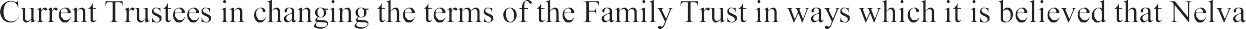 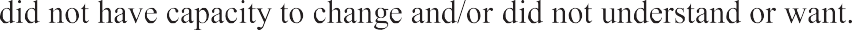 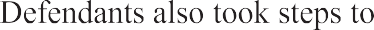 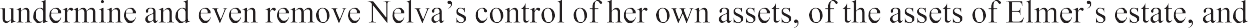 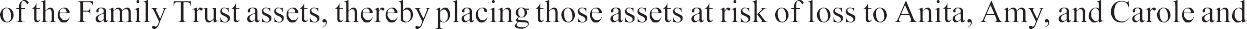 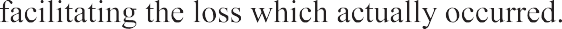 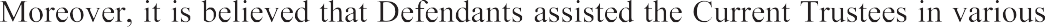 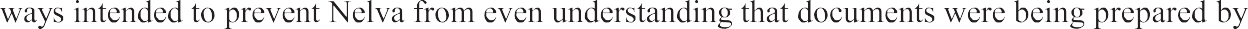 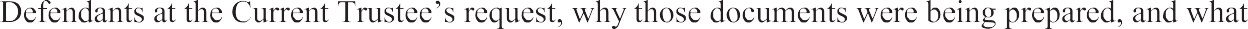 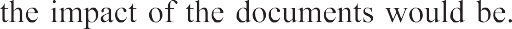 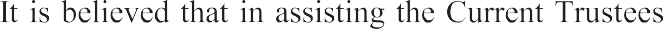 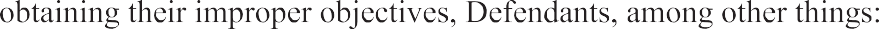 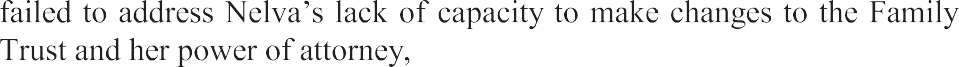 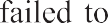 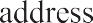 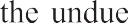 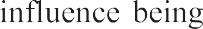 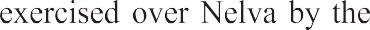 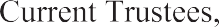 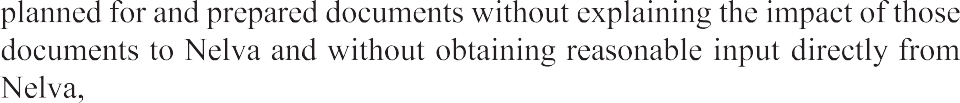 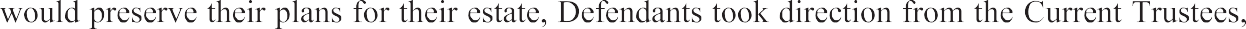 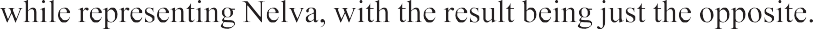 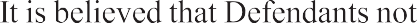 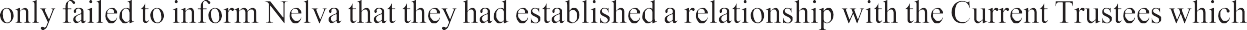 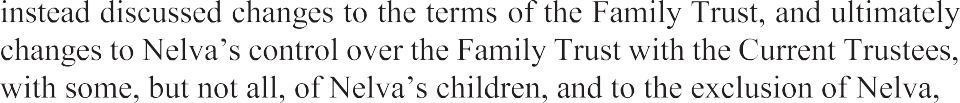 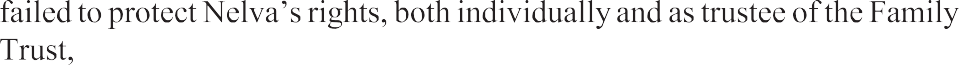 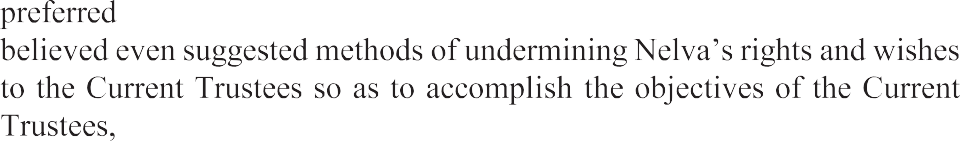 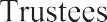 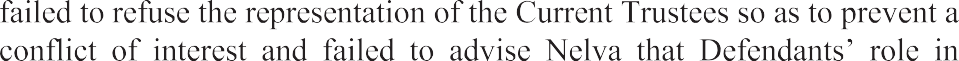 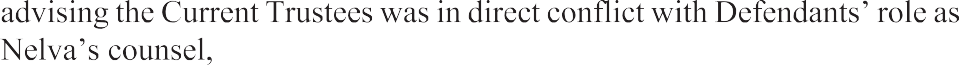 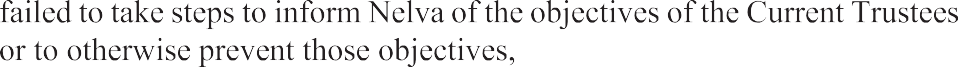 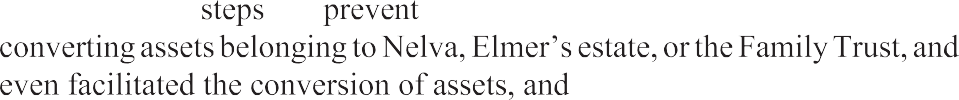 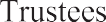 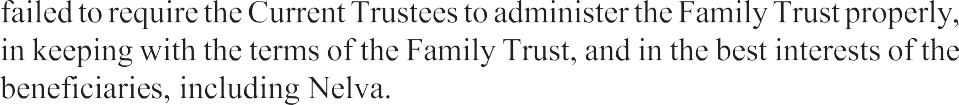 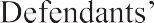 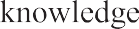 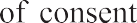 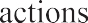 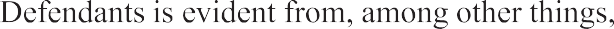 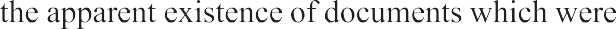 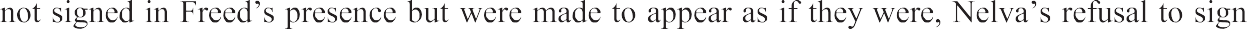 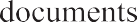 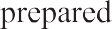 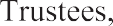 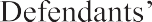 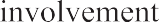 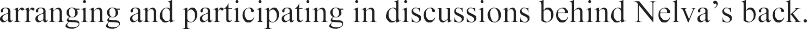 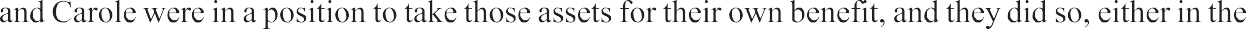 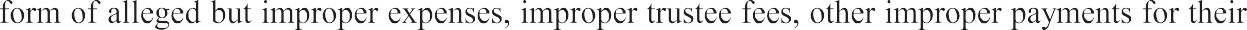 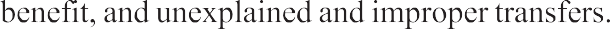 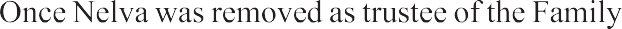 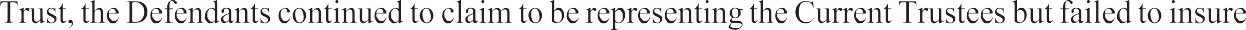 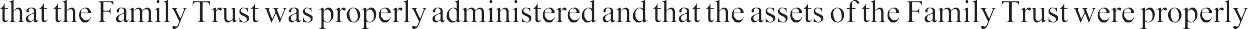 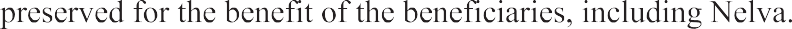 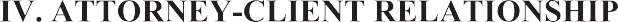 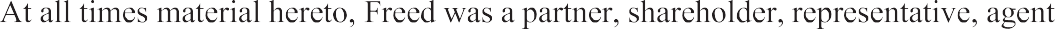 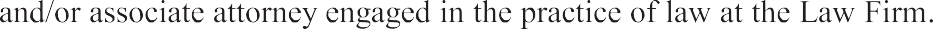 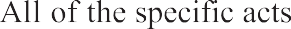 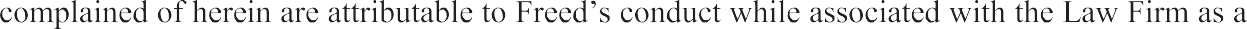 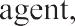 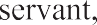 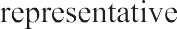 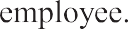 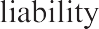 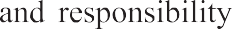 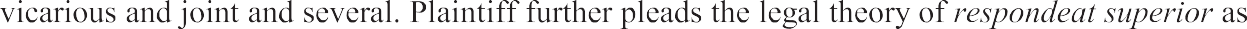 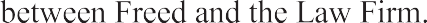 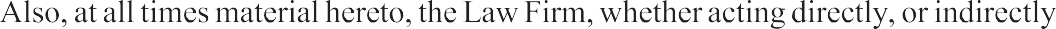 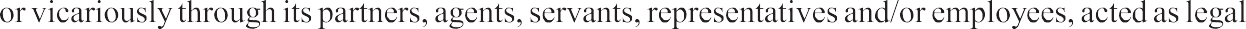 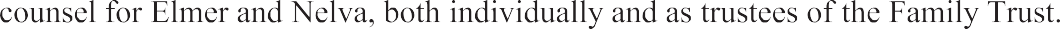 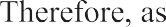 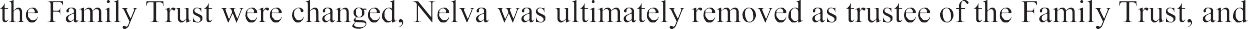 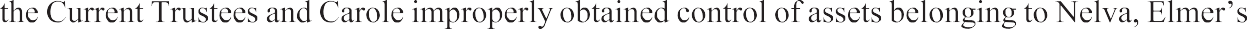 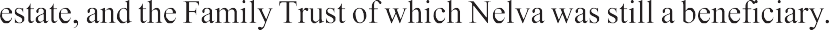 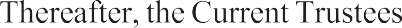 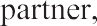 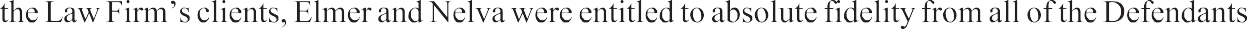 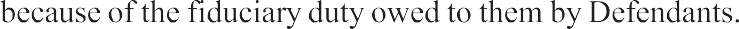 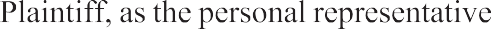 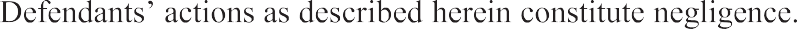 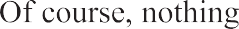 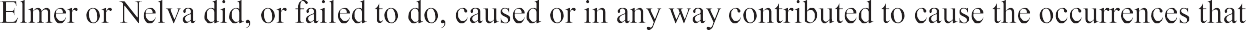 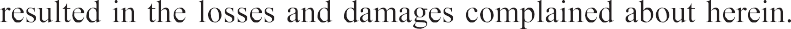 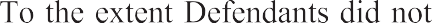 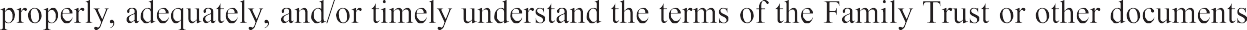 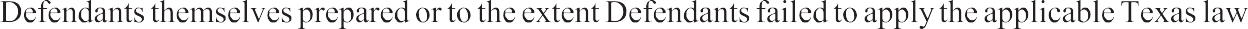 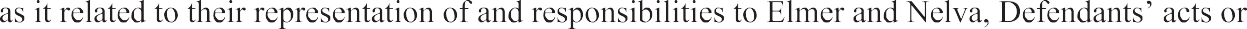 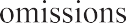 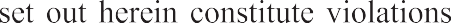 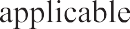 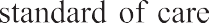 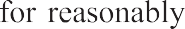 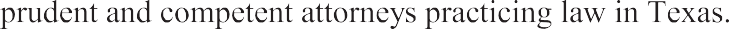 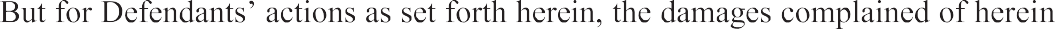 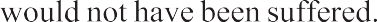 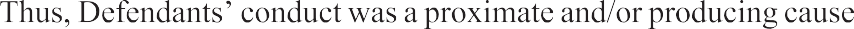 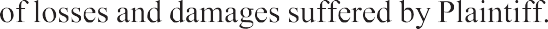 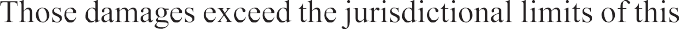 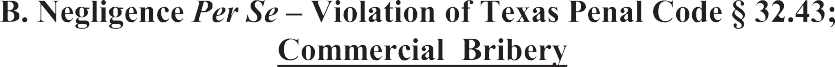 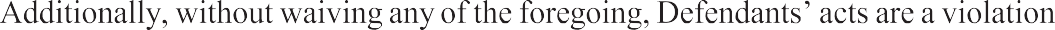 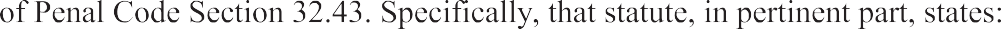 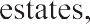 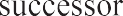 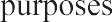 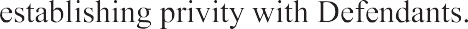 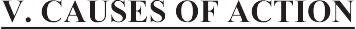 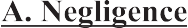 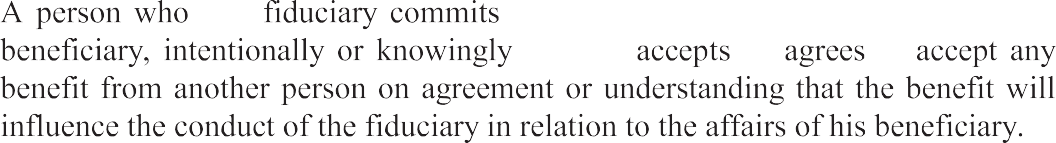 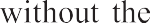 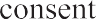 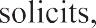 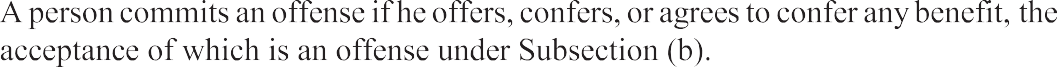 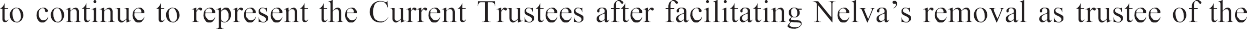 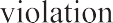 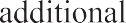 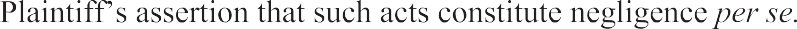 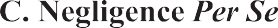 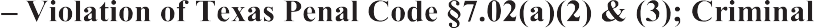 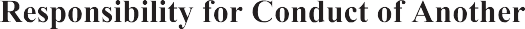 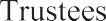 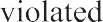 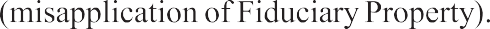 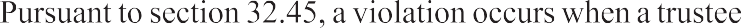 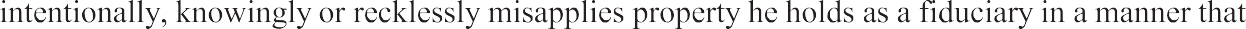 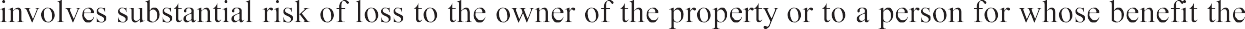 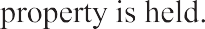 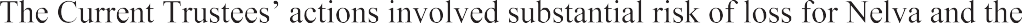 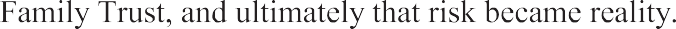 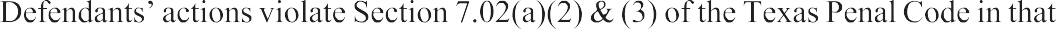 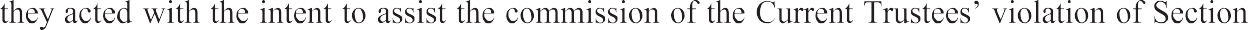 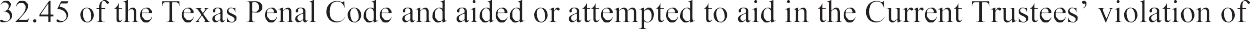 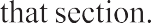 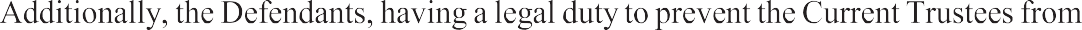 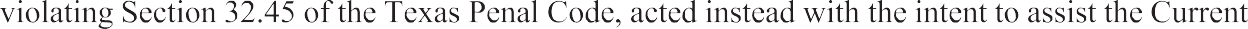 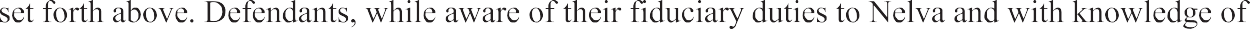 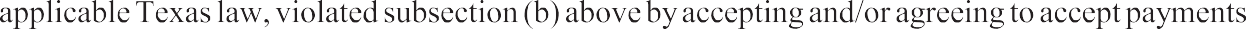 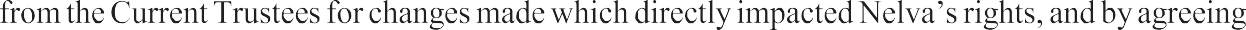 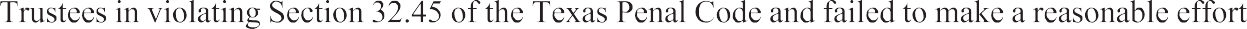 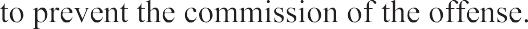 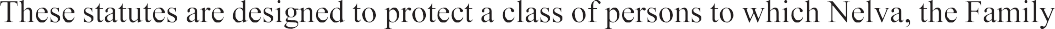 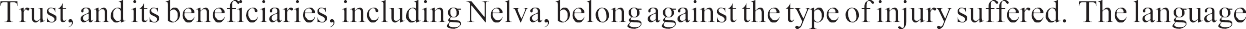 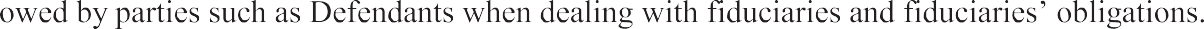 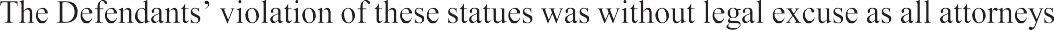 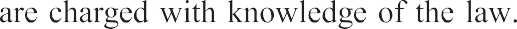 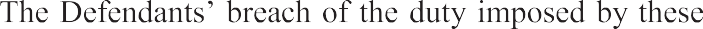 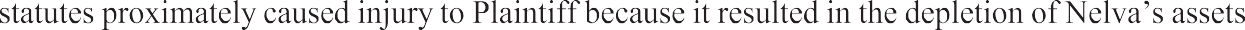 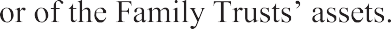 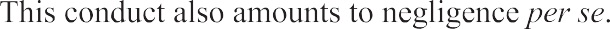 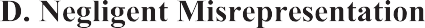 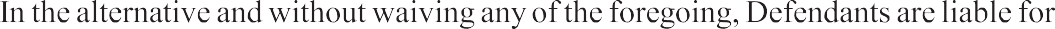 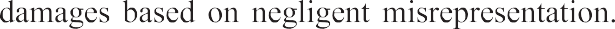 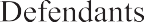 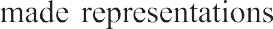 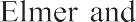 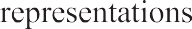 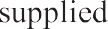 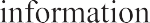 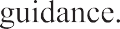 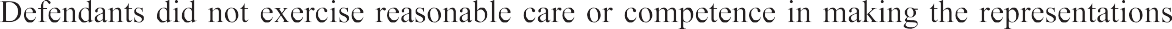 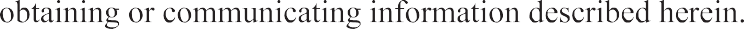 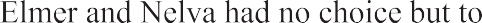 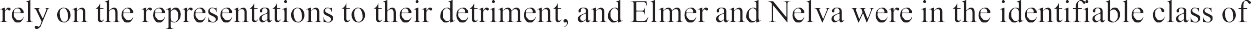 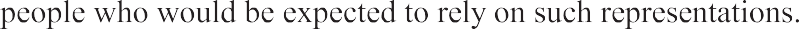 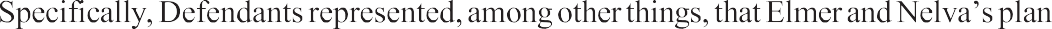 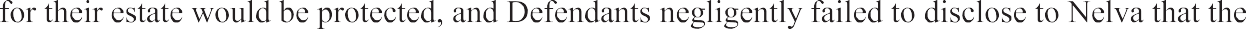 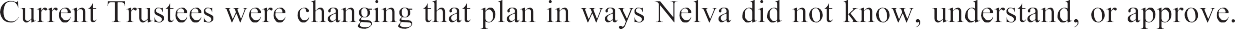 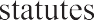 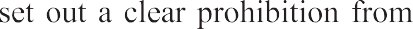 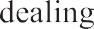 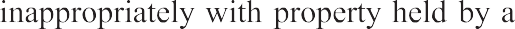 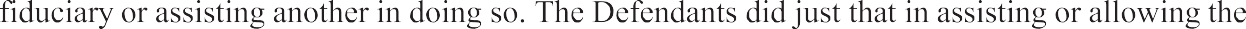 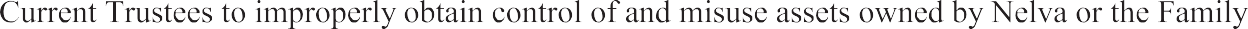 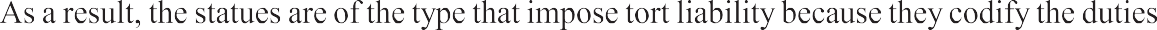 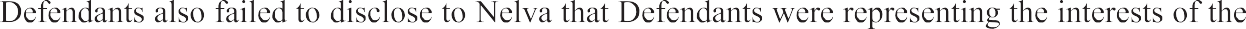 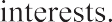 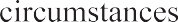 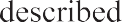 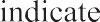 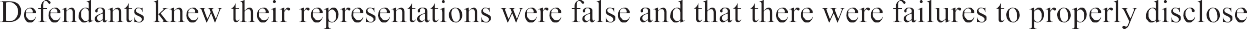 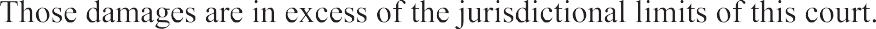 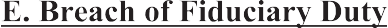 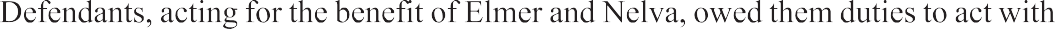 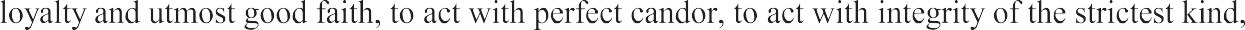 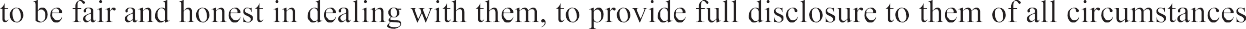 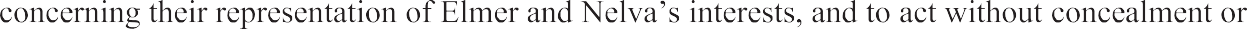 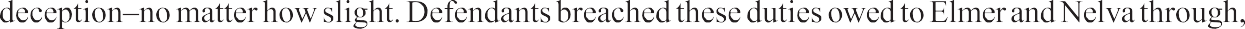 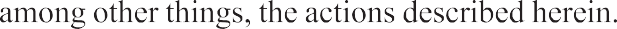 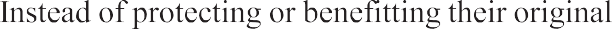 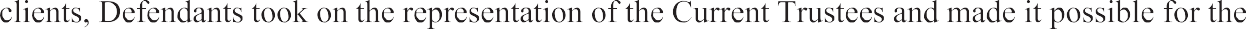 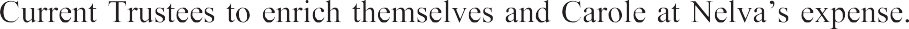 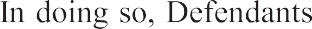 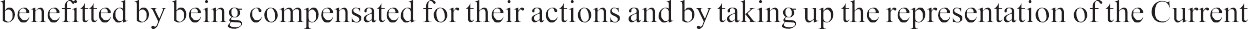 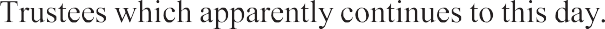 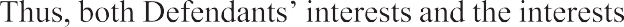 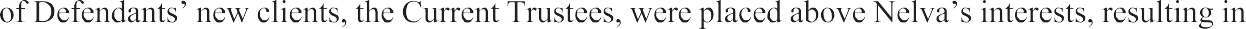 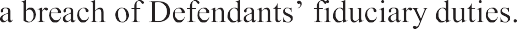 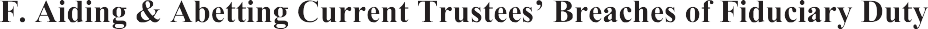 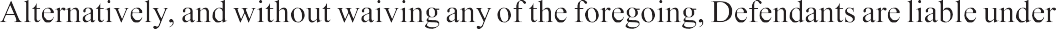 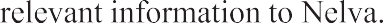 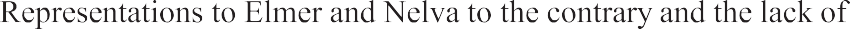 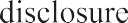 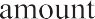 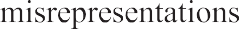 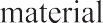 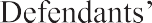 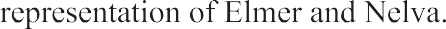 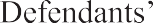 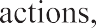 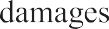 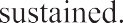 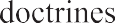 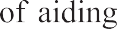 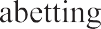 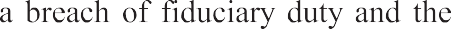 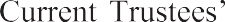 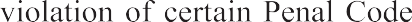 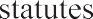 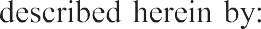 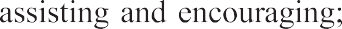 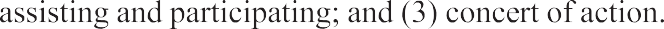 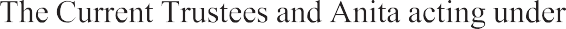 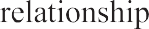 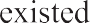 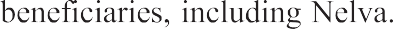 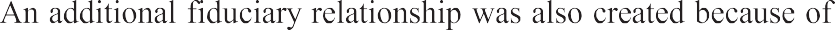 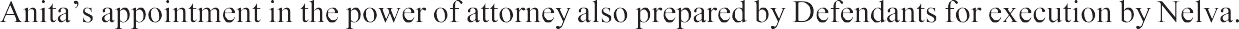 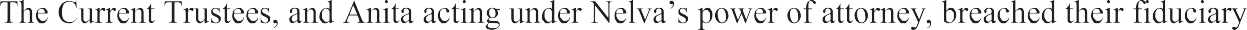 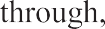 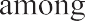 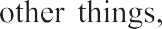 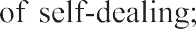 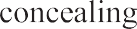 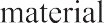 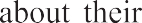 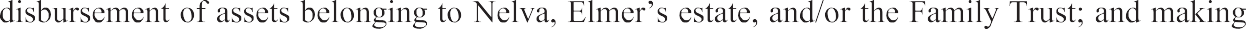 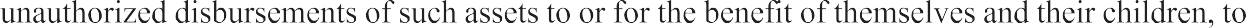 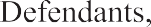 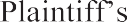 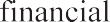 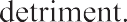 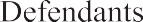 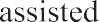 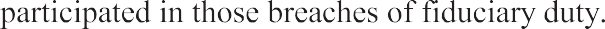 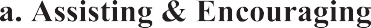 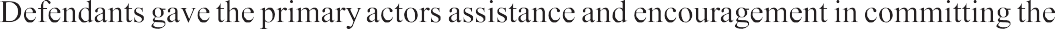 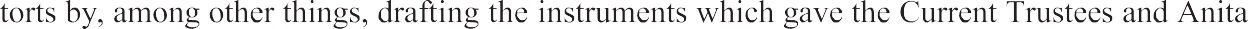 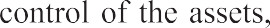 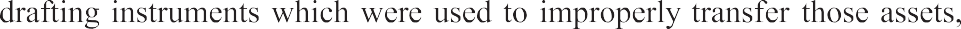 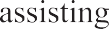 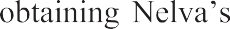 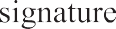 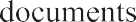 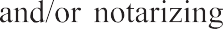 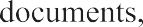 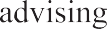 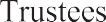 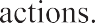 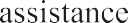 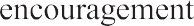 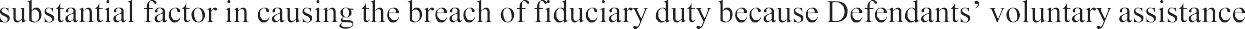 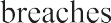 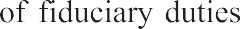 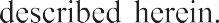 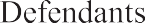 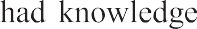 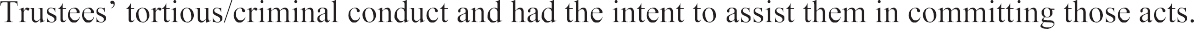 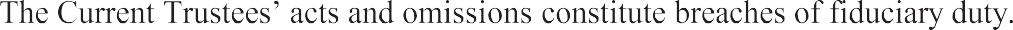 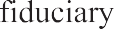 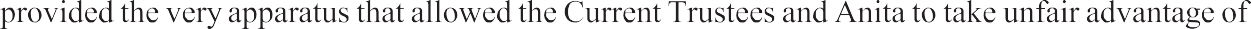 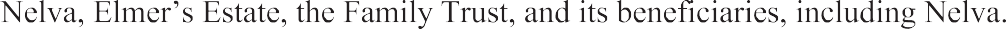 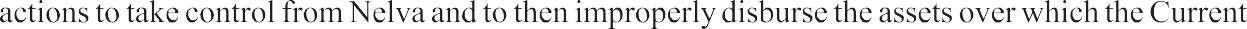 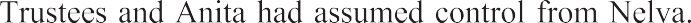 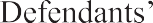 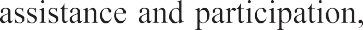 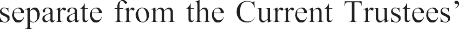 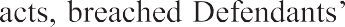 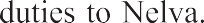 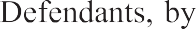 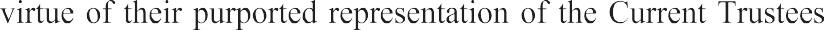 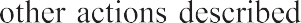 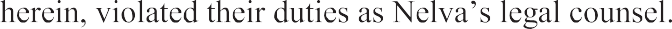 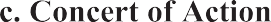 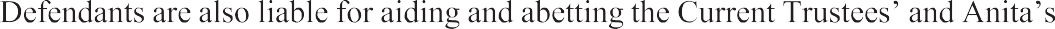 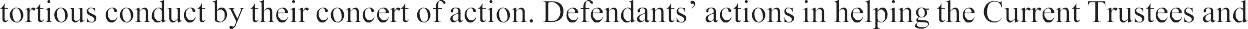 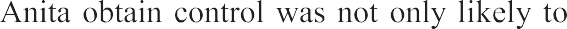 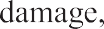 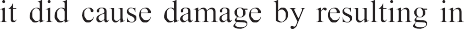 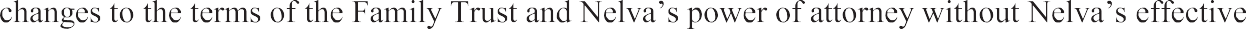 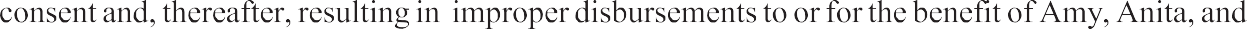 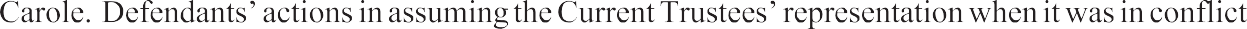 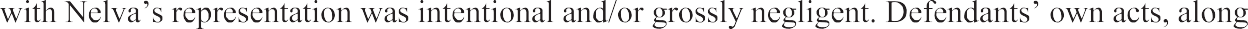 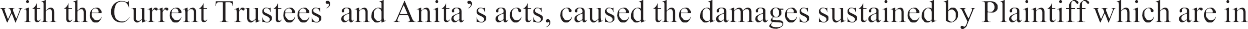 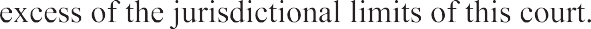 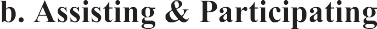 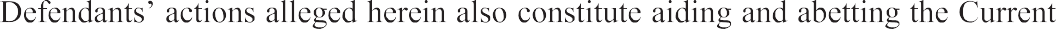 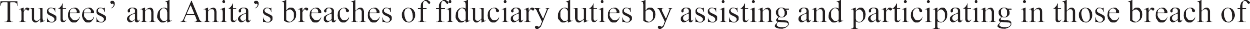 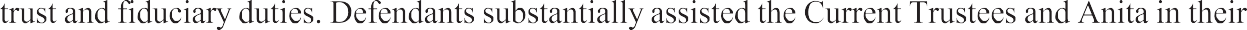 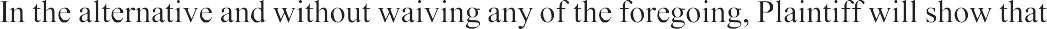 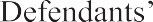 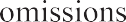 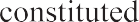 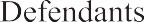 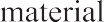 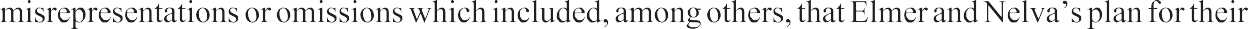 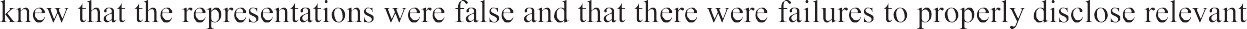 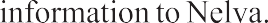 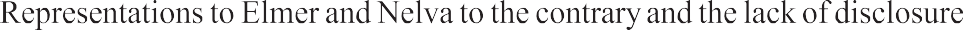 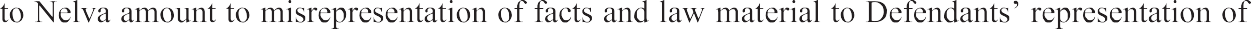 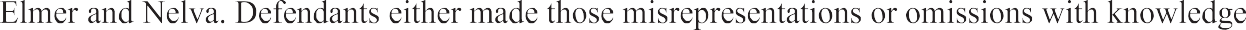 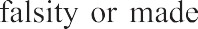 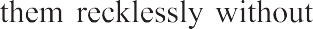 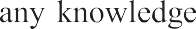 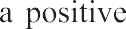 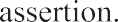 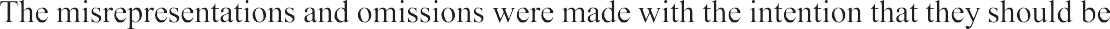 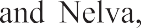 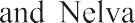 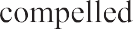 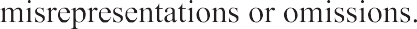 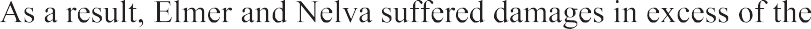 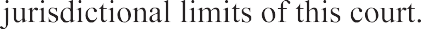 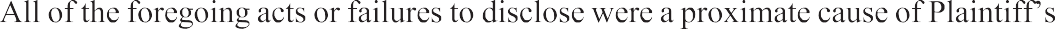 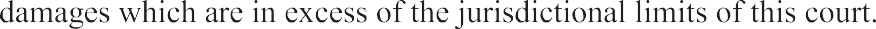 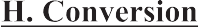 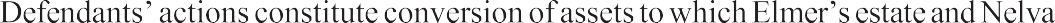 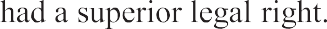 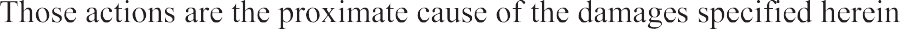 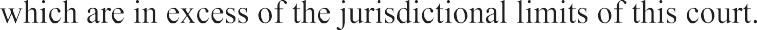 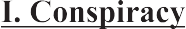 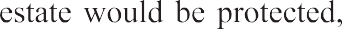 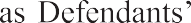 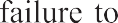 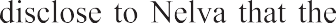 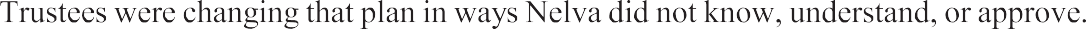 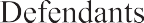 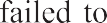 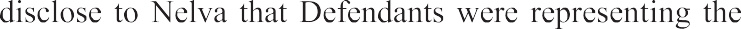 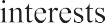 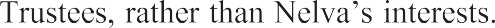 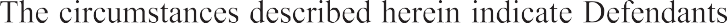 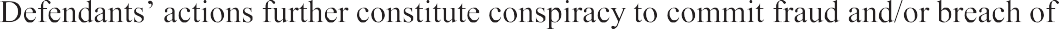 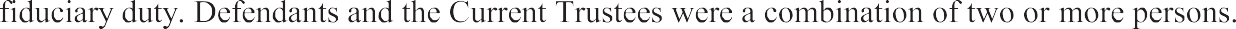 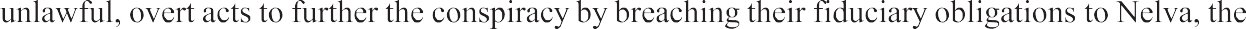 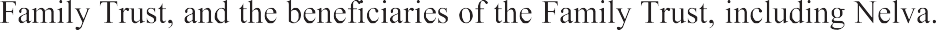 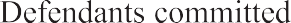 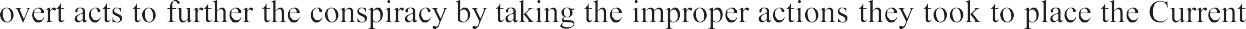 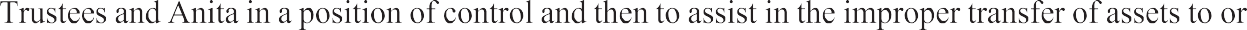 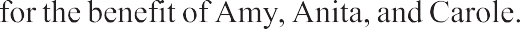 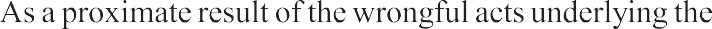 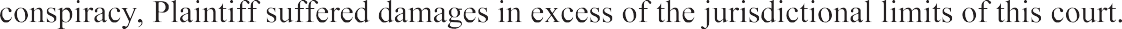 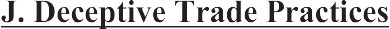 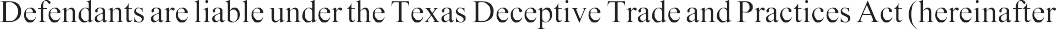 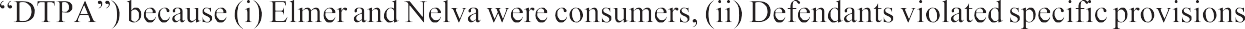 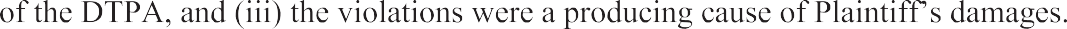 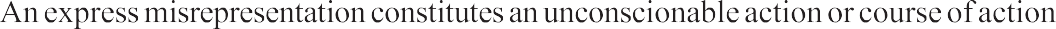 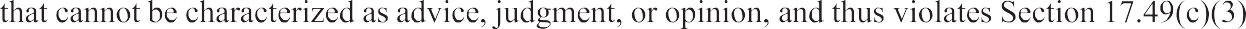 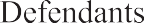 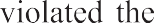 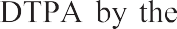 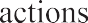 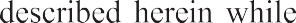 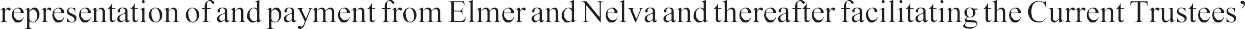 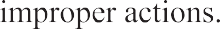 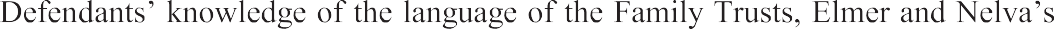 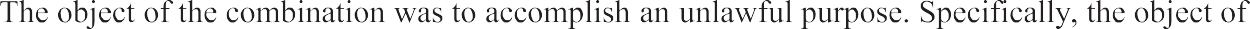 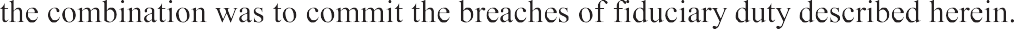 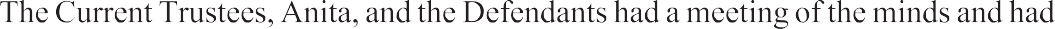 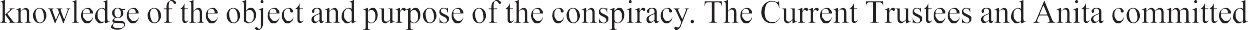 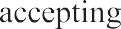 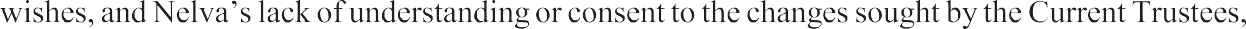 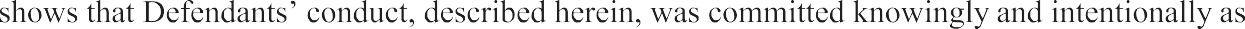 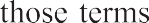 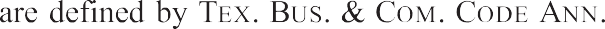 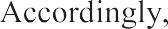 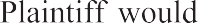 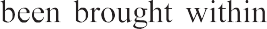 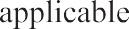 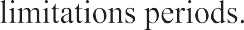 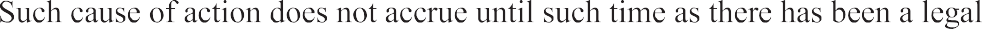 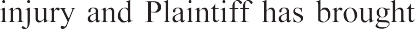 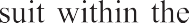 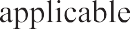 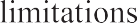 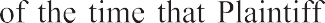 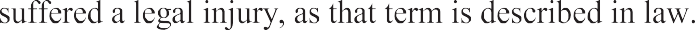 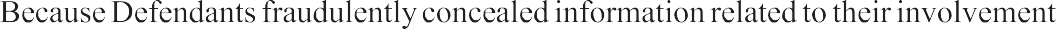 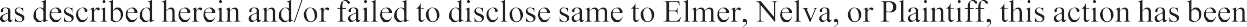 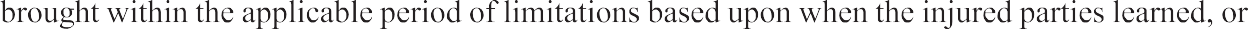 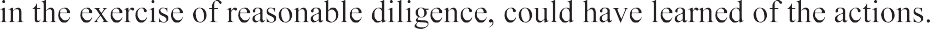 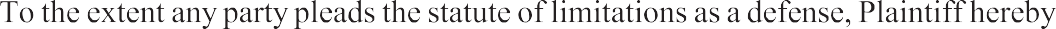 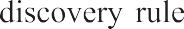 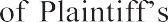 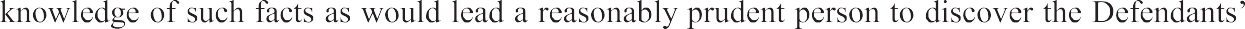 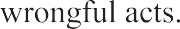 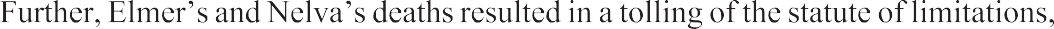 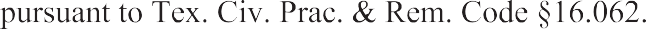 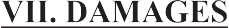 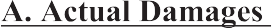 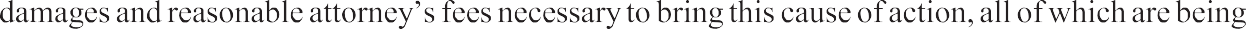 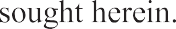 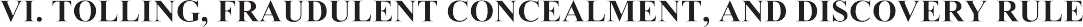 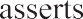 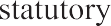 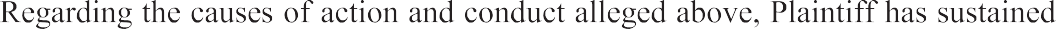 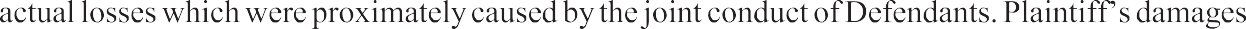 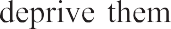 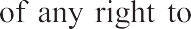 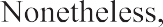 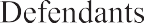 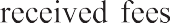 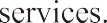 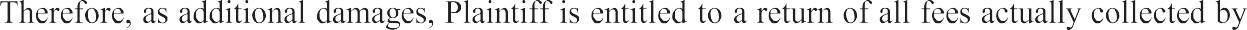 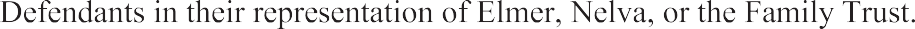 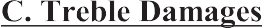 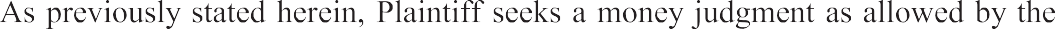 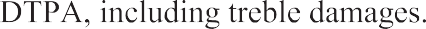 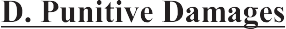 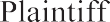 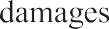 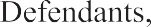 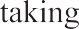 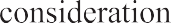 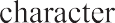 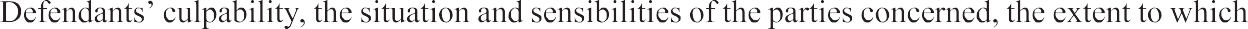 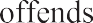 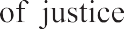 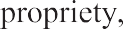 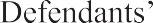 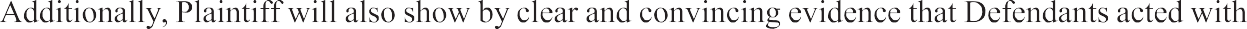 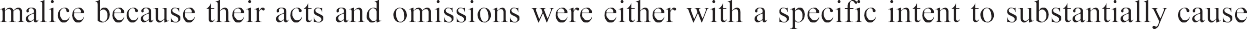 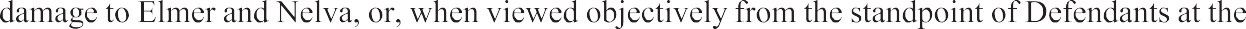 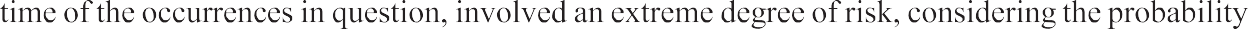 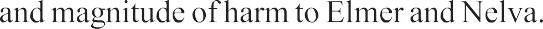 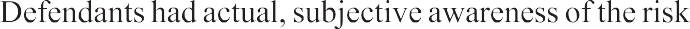 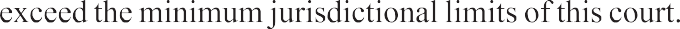 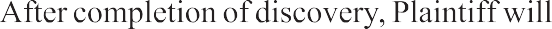 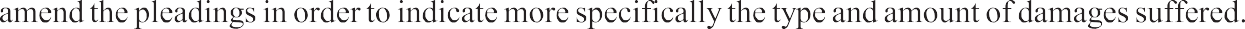 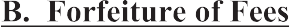 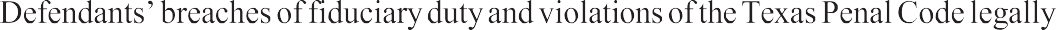 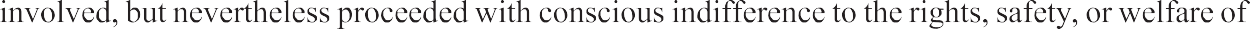 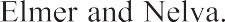 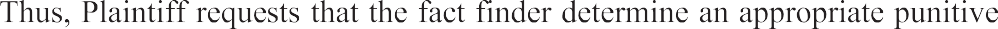 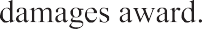 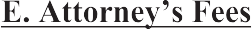 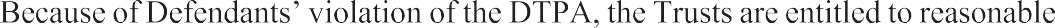 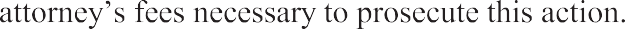 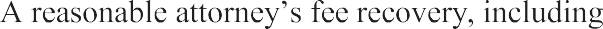 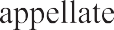 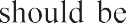 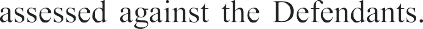 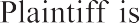 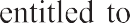 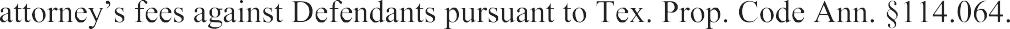 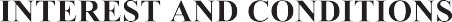 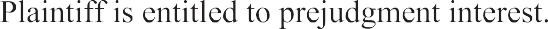 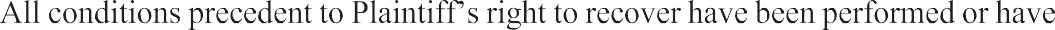 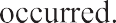 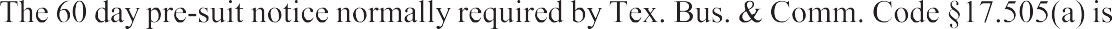 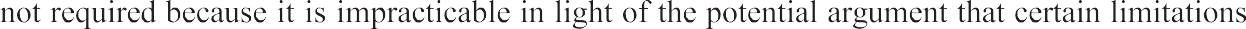 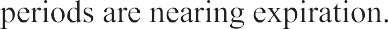 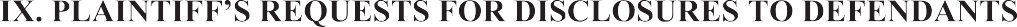 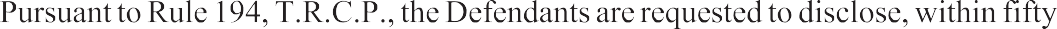 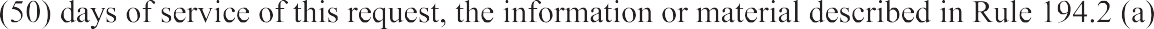 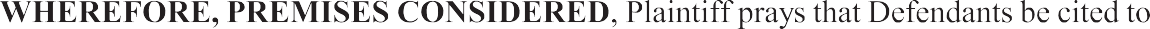 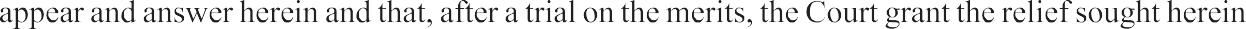 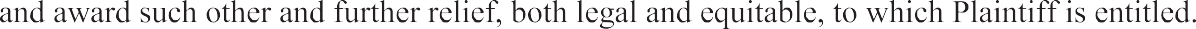 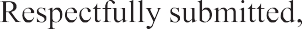 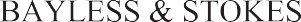 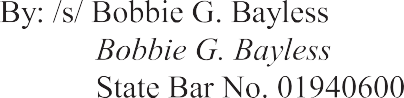 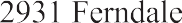 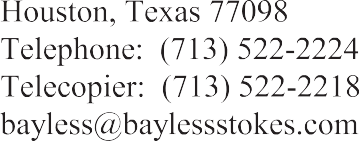 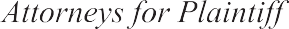 CARLHENRYBRUNSTING,§INTHEDISTRICTCOURTOFINDEPENDENTEXECUTOROFTHE§ESTATESOFELMERH.BRUNSTING§ANDNELVAE.BRUNSTING§§vs.§HARRISCOUNTY,TEXAS§CANDACEL.KUNZ-FREEDAND§VACEK& FREED,PLLCfIkIa§THEVACEKLAW FIRM,PLLC§     JUDICIALDISTRICT